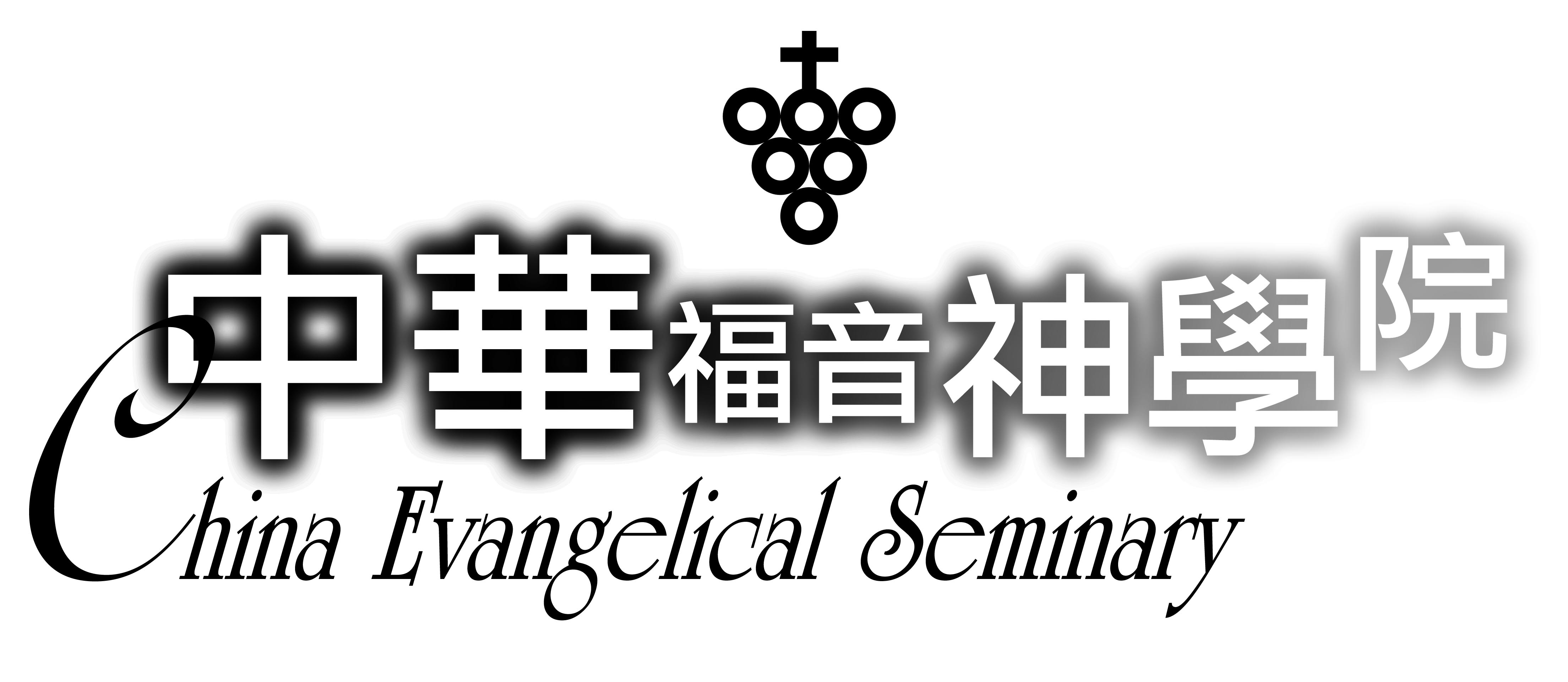 停修申請單                填表日期：學號：學號：學號：姓名：姓名：姓名：學期別：學期別：身份別：□全修生 □選修生身份別：□全修生 □選修生No.類別課程名稱課程名稱學分事     由事     由授課老師簽名授課老師簽名日期停修後本學期剩下學分(不含旁聽)：___________ 學分       (備註：全修生每學期應修至少10學分。)停修後本學期剩下學分(不含旁聽)：___________ 學分       (備註：全修生每學期應修至少10學分。)停修後本學期剩下學分(不含旁聽)：___________ 學分       (備註：全修生每學期應修至少10學分。)停修後本學期剩下學分(不含旁聽)：___________ 學分       (備註：全修生每學期應修至少10學分。)停修後本學期剩下學分(不含旁聽)：___________ 學分       (備註：全修生每學期應修至少10學分。)停修後本學期剩下學分(不含旁聽)：___________ 學分       (備註：全修生每學期應修至少10學分。)停修後本學期剩下學分(不含旁聽)：___________ 學分       (備註：全修生每學期應修至少10學分。)停修後本學期剩下學分(不含旁聽)：___________ 學分       (備註：全修生每學期應修至少10學分。)停修後本學期剩下學分(不含旁聽)：___________ 學分       (備註：全修生每學期應修至少10學分。)停修後本學期剩下學分(不含旁聽)：___________ 學分       (備註：全修生每學期應修至少10學分。)※ 填寫說明：1.申請單必須由授課老師同意後簽名。2.授課老師簽名後交至教務處，教務長簽准後完成程序。3.停修申請截止為學期結束前一週。※ 填寫說明：1.申請單必須由授課老師同意後簽名。2.授課老師簽名後交至教務處，教務長簽准後完成程序。3.停修申請截止為學期結束前一週。※ 填寫說明：1.申請單必須由授課老師同意後簽名。2.授課老師簽名後交至教務處，教務長簽准後完成程序。3.停修申請截止為學期結束前一週。※ 填寫說明：1.申請單必須由授課老師同意後簽名。2.授課老師簽名後交至教務處，教務長簽准後完成程序。3.停修申請截止為學期結束前一週。※ 填寫說明：1.申請單必須由授課老師同意後簽名。2.授課老師簽名後交至教務處，教務長簽准後完成程序。3.停修申請截止為學期結束前一週。※ 填寫說明：1.申請單必須由授課老師同意後簽名。2.授課老師簽名後交至教務處，教務長簽准後完成程序。3.停修申請截止為學期結束前一週。※ 填寫說明：1.申請單必須由授課老師同意後簽名。2.授課老師簽名後交至教務處，教務長簽准後完成程序。3.停修申請截止為學期結束前一週。※ 填寫說明：1.申請單必須由授課老師同意後簽名。2.授課老師簽名後交至教務處，教務長簽准後完成程序。3.停修申請截止為學期結束前一週。※ 填寫說明：1.申請單必須由授課老師同意後簽名。2.授課老師簽名後交至教務處，教務長簽准後完成程序。3.停修申請截止為學期結束前一週。※ 填寫說明：1.申請單必須由授課老師同意後簽名。2.授課老師簽名後交至教務處，教務長簽准後完成程序。3.停修申請截止為學期結束前一週。教務長簽名：                      簽准日期：教務長簽名：                      簽准日期：教務長簽名：                      簽准日期：教務長簽名：                      簽准日期：教務長簽名：                      簽准日期：教務長簽名：                      簽准日期：教務長簽名：                      簽准日期：教務長簽名：                      簽准日期：教務長簽名：                      簽准日期：教務長簽名：                      簽准日期：